 Link to Drone video: https://vimeo.com/440529468/2952d6c21c 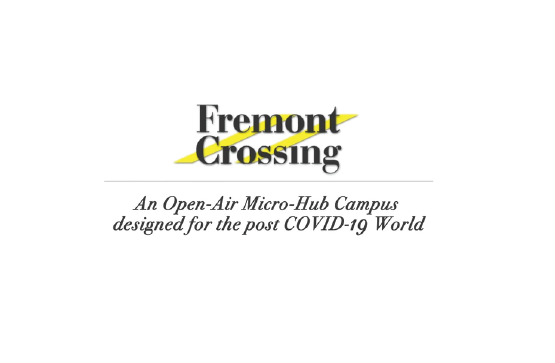 